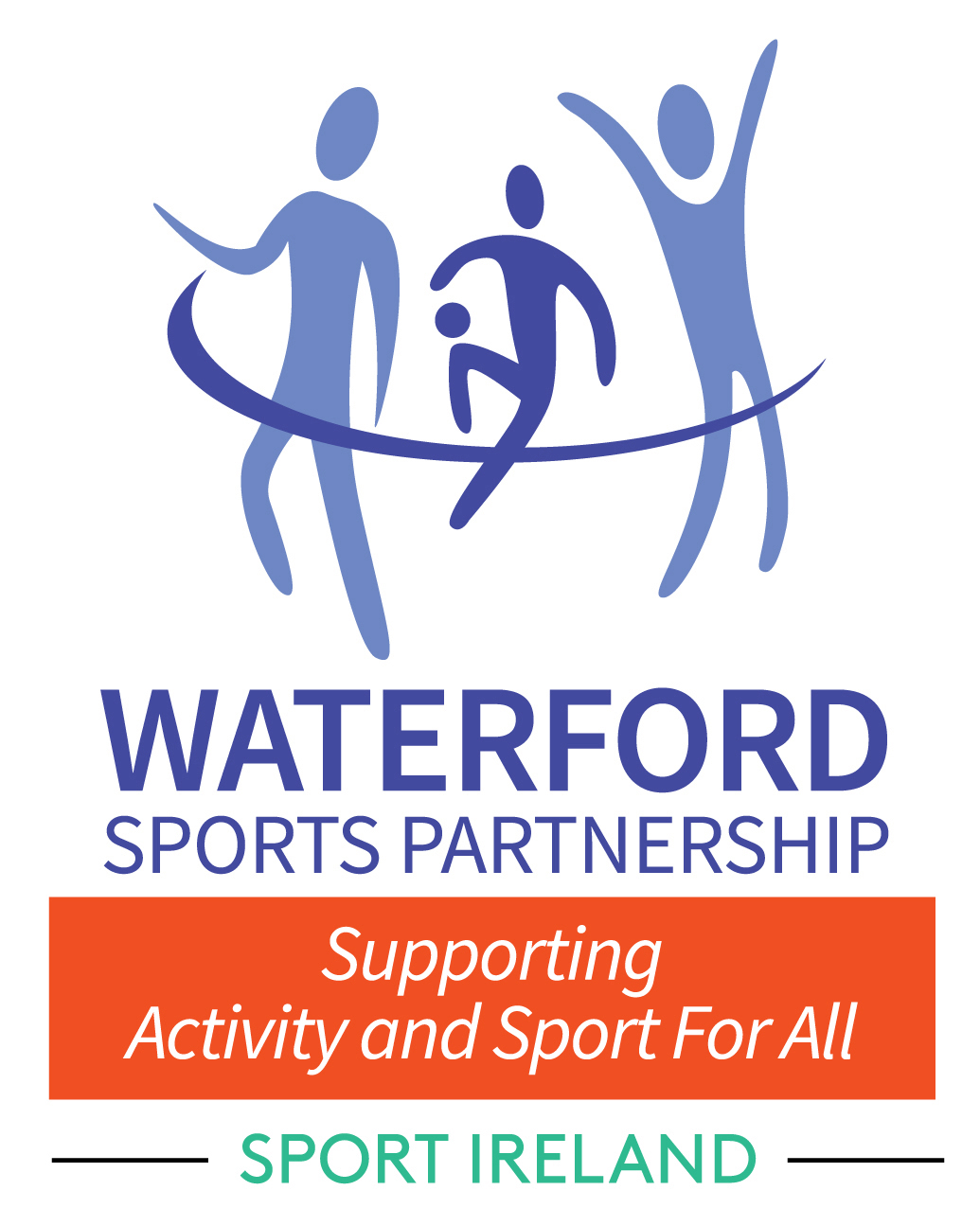 IMPORTANT CHECKLIST
Please Ensure that you enclose the following with your applicationAGM Minutes 
NGB/Disability Organisation Affiliation Letter/Email 

Completed or committed to appropriate trainingIF YOU HAVE ANY QUESTIONS OR FOR MORE INFORMATION 
PLEASE CONTACT THE RELEVANT DEVELOPMENT OFFICER AS FOLLOWS:Completed application forms should be returned to:
WSP Club GrantWaterford Sports Partnership, Civic Offices,  Dungarvan, Co. Waterford.Tel: 0761 10 2430email: sbrannigan@waterfordsportspartnership.iewww.waterfordsportspartnership.ie 
CLOSING DATE FOR RECEIPT OF APPLICATIONS 
IS 5PM FRIDAY 18th OCTOBER 2019The decision of the committee is final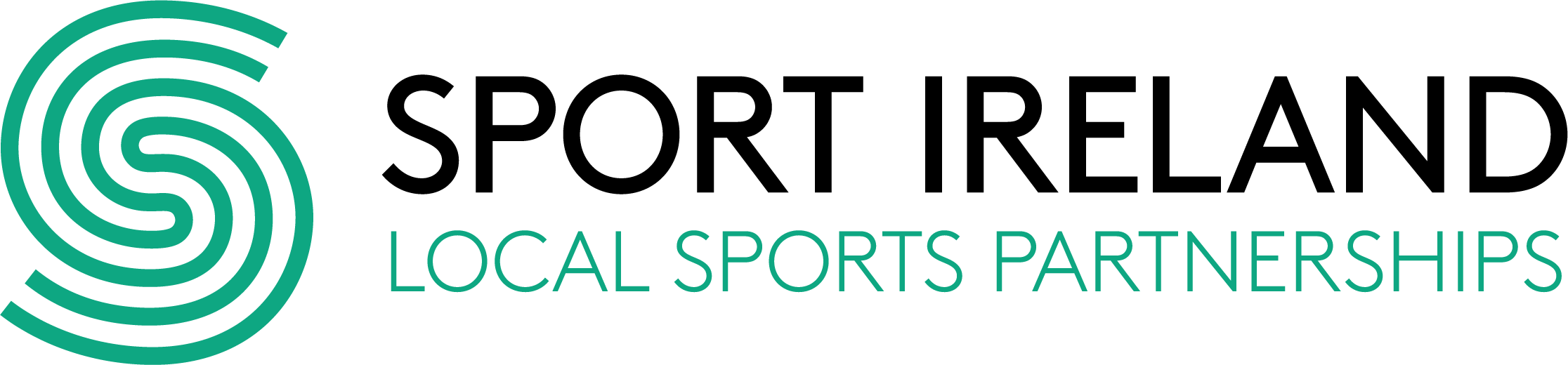 1. APPLICANT DETAILS1. APPLICANT DETAILSName of Club/Organisation:Name of Club/Organisation:Club Address/Location:Club Address/Location:Club Web/Facebook Address:Club Web/Facebook Address:Treasurer:Treasurer:Secretary:Secretary:DETAILS OF CORRESPONDENCE PERSON FOR CLUBDETAILS OF CORRESPONDENCE PERSON FOR CLUBDETAILS OF CORRESPONDENCE PERSON FOR CLUBName:Position in Club:Mobile Number:Email:Please confirm that the above details can be listed on the WSP Website        YES    NO  Please confirm that the above details can be listed on the WSP Website        YES    NO  Please confirm that the above details can be listed on the WSP Website        YES    NO  2. BANK ACCOUNT DETAILS: 
Any payments may be processed directly to your Bank/Building Society Account. 
Please provide the following details:2. BANK ACCOUNT DETAILS: 
Any payments may be processed directly to your Bank/Building Society Account. 
Please provide the following details:2. BANK ACCOUNT DETAILS: 
Any payments may be processed directly to your Bank/Building Society Account. 
Please provide the following details:2. BANK ACCOUNT DETAILS: 
Any payments may be processed directly to your Bank/Building Society Account. 
Please provide the following details:2. BANK ACCOUNT DETAILS: 
Any payments may be processed directly to your Bank/Building Society Account. 
Please provide the following details:2. BANK ACCOUNT DETAILS: 
Any payments may be processed directly to your Bank/Building Society Account. 
Please provide the following details:2. BANK ACCOUNT DETAILS: 
Any payments may be processed directly to your Bank/Building Society Account. 
Please provide the following details:2. BANK ACCOUNT DETAILS: 
Any payments may be processed directly to your Bank/Building Society Account. 
Please provide the following details:2. BANK ACCOUNT DETAILS: 
Any payments may be processed directly to your Bank/Building Society Account. 
Please provide the following details:2. BANK ACCOUNT DETAILS: 
Any payments may be processed directly to your Bank/Building Society Account. 
Please provide the following details:2. BANK ACCOUNT DETAILS: 
Any payments may be processed directly to your Bank/Building Society Account. 
Please provide the following details:Name of Bank/Building Society:Name of Bank/Building Society:Name of Bank/Building Society:Name of Bank/Building Society:Address of Bank/Building Society:Address of Bank/Building Society:Address of Bank/Building Society:Address of Bank/Building Society:Account Name:Account Name:Account Name:Account Name:Account Number:Account Number:Account Number:Account Number:BIC:BIC:BIC:BIC:IBAN:IBAN:IBAN:IBAN:Signed by Authorised SignatorySigned by Authorised SignatorySigned by Authorised SignatorySigned by Authorised Signatory3. AFFILIATION 3. AFFILIATION 3. AFFILIATION 3. AFFILIATION 3. AFFILIATION 3. AFFILIATION 3. AFFILIATION 3. AFFILIATION 3. AFFILIATION (i) Is your club/organisation affiliated to a National Governing Body (NGB)?  YES      Ny     NO(i) Is your club/organisation affiliated to a National Governing Body (NGB)?  YES      Ny     NO(i) Is your club/organisation affiliated to a National Governing Body (NGB)?  YES      Ny     NO(i) Is your club/organisation affiliated to a National Governing Body (NGB)?  YES      Ny     NO(i) Is your club/organisation affiliated to a National Governing Body (NGB)?  YES      Ny     NO(i) Is your club/organisation affiliated to a National Governing Body (NGB)?  YES      Ny     NO(i) Is your club/organisation affiliated to a National Governing Body (NGB)?  YES      Ny     NO(i) Is your club/organisation affiliated to a National Governing Body (NGB)?  YES      Ny     NO(i) Is your club/organisation affiliated to a National Governing Body (NGB)?  YES      Ny     NO (ii) If yes, please state name of NGB: (ii) If yes, please state name of NGB: (ii) If yes, please state name of NGB:(iii) If you are a disability group and not affiliated to an NGB, please state below which National Disability
   organisation you are affiliated to:(iii) If you are a disability group and not affiliated to an NGB, please state below which National Disability
   organisation you are affiliated to:(iii) If you are a disability group and not affiliated to an NGB, please state below which National Disability
   organisation you are affiliated to:(iii) If you are a disability group and not affiliated to an NGB, please state below which National Disability
   organisation you are affiliated to:(iii) If you are a disability group and not affiliated to an NGB, please state below which National Disability
   organisation you are affiliated to:(iii) If you are a disability group and not affiliated to an NGB, please state below which National Disability
   organisation you are affiliated to:(iii) If you are a disability group and not affiliated to an NGB, please state below which National Disability
   organisation you are affiliated to:(iii) If you are a disability group and not affiliated to an NGB, please state below which National Disability
   organisation you are affiliated to:(iii) If you are a disability group and not affiliated to an NGB, please state below which National Disability
   organisation you are affiliated to:(iv) Is your club/organisation a member of Waterford Public Participation Network (PPN)?  
This is a requirement for all grant applications                         	 Contact: Muriel Tobin, Waterford PPN on 0761 10 2198                    YES            NO    (iv) Is your club/organisation a member of Waterford Public Participation Network (PPN)?  
This is a requirement for all grant applications                         	 Contact: Muriel Tobin, Waterford PPN on 0761 10 2198                    YES            NO    (iv) Is your club/organisation a member of Waterford Public Participation Network (PPN)?  
This is a requirement for all grant applications                         	 Contact: Muriel Tobin, Waterford PPN on 0761 10 2198                    YES            NO    (iv) Is your club/organisation a member of Waterford Public Participation Network (PPN)?  
This is a requirement for all grant applications                         	 Contact: Muriel Tobin, Waterford PPN on 0761 10 2198                    YES            NO    (iv) Is your club/organisation a member of Waterford Public Participation Network (PPN)?  
This is a requirement for all grant applications                         	 Contact: Muriel Tobin, Waterford PPN on 0761 10 2198                    YES            NO    (iv) Is your club/organisation a member of Waterford Public Participation Network (PPN)?  
This is a requirement for all grant applications                         	 Contact: Muriel Tobin, Waterford PPN on 0761 10 2198                    YES            NO    (iv) Is your club/organisation a member of Waterford Public Participation Network (PPN)?  
This is a requirement for all grant applications                         	 Contact: Muriel Tobin, Waterford PPN on 0761 10 2198                    YES            NO    (iv) Is your club/organisation a member of Waterford Public Participation Network (PPN)?  
This is a requirement for all grant applications                         	 Contact: Muriel Tobin, Waterford PPN on 0761 10 2198                    YES            NO    (iv) Is your club/organisation a member of Waterford Public Participation Network (PPN)?  
This is a requirement for all grant applications                         	 Contact: Muriel Tobin, Waterford PPN on 0761 10 2198                    YES            NO    4. CHILD PROTECTION 4. CHILD PROTECTION 4. CHILD PROTECTION 4. CHILD PROTECTION 4. CHILD PROTECTION 4. CHILD PROTECTION 4. CHILD PROTECTION 4. CHILD PROTECTION 4. CHILD PROTECTION (i) Has your club/organisation attended a certified Child Welfare          & Protection Awareness course?                                                      YES           NO      (i) Has your club/organisation attended a certified Child Welfare          & Protection Awareness course?                                                      YES           NO      (i) Has your club/organisation attended a certified Child Welfare          & Protection Awareness course?                                                      YES           NO      (i) Has your club/organisation attended a certified Child Welfare          & Protection Awareness course?                                                      YES           NO      (i) Has your club/organisation attended a certified Child Welfare          & Protection Awareness course?                                                      YES           NO      (i) Has your club/organisation attended a certified Child Welfare          & Protection Awareness course?                                                      YES           NO      (i) Has your club/organisation attended a certified Child Welfare          & Protection Awareness course?                                                      YES           NO      (i) Has your club/organisation attended a certified Child Welfare          & Protection Awareness course?                                                      YES           NO      (i) Has your club/organisation attended a certified Child Welfare          & Protection Awareness course?                                                      YES           NO      (ii) If yes, name of certifying body: (ii) If yes, name of certifying body: (ii) If yes, name of certifying body: (iii) Please provide names and certificate numbers of club representatives who have Safeguarding (Child Welfare) accreditation:(iii) Please provide names and certificate numbers of club representatives who have Safeguarding (Child Welfare) accreditation:(iii) Please provide names and certificate numbers of club representatives who have Safeguarding (Child Welfare) accreditation:(iii) Please provide names and certificate numbers of club representatives who have Safeguarding (Child Welfare) accreditation:(iii) Please provide names and certificate numbers of club representatives who have Safeguarding (Child Welfare) accreditation:(iii) Please provide names and certificate numbers of club representatives who have Safeguarding (Child Welfare) accreditation:(iii) Please provide names and certificate numbers of club representatives who have Safeguarding (Child Welfare) accreditation:(iii) Please provide names and certificate numbers of club representatives who have Safeguarding (Child Welfare) accreditation:(iii) Please provide names and certificate numbers of club representatives who have Safeguarding (Child Welfare) accreditation:NAMENAMECERT NO.CERT NO.CERT NO.CERT NO.CERT NO.DATEDATE5. GRANT DETAILS 5. GRANT DETAILS 5. GRANT DETAILS 5. GRANT DETAILS 5. GRANT DETAILS 5. GRANT DETAILS 5. GRANT DETAILS 5. GRANT DETAILS 5. GRANT DETAILS 5. GRANT DETAILS   If you are applying for:
A)  New Club Grant (Disability /Swimming/Rowing/Orienteering/Youth at Risk) - Please complete Q5A	B) 	Club Development Grant (Disability /Swimming/Rowing/Orienteering/Youth at Risk) - Please complete Q5B   If you are applying for:
A)  New Club Grant (Disability /Swimming/Rowing/Orienteering/Youth at Risk) - Please complete Q5A	B) 	Club Development Grant (Disability /Swimming/Rowing/Orienteering/Youth at Risk) - Please complete Q5B   If you are applying for:
A)  New Club Grant (Disability /Swimming/Rowing/Orienteering/Youth at Risk) - Please complete Q5A	B) 	Club Development Grant (Disability /Swimming/Rowing/Orienteering/Youth at Risk) - Please complete Q5B   If you are applying for:
A)  New Club Grant (Disability /Swimming/Rowing/Orienteering/Youth at Risk) - Please complete Q5A	B) 	Club Development Grant (Disability /Swimming/Rowing/Orienteering/Youth at Risk) - Please complete Q5B   If you are applying for:
A)  New Club Grant (Disability /Swimming/Rowing/Orienteering/Youth at Risk) - Please complete Q5A	B) 	Club Development Grant (Disability /Swimming/Rowing/Orienteering/Youth at Risk) - Please complete Q5B   If you are applying for:
A)  New Club Grant (Disability /Swimming/Rowing/Orienteering/Youth at Risk) - Please complete Q5A	B) 	Club Development Grant (Disability /Swimming/Rowing/Orienteering/Youth at Risk) - Please complete Q5B   If you are applying for:
A)  New Club Grant (Disability /Swimming/Rowing/Orienteering/Youth at Risk) - Please complete Q5A	B) 	Club Development Grant (Disability /Swimming/Rowing/Orienteering/Youth at Risk) - Please complete Q5B   If you are applying for:
A)  New Club Grant (Disability /Swimming/Rowing/Orienteering/Youth at Risk) - Please complete Q5A	B) 	Club Development Grant (Disability /Swimming/Rowing/Orienteering/Youth at Risk) - Please complete Q5B   If you are applying for:
A)  New Club Grant (Disability /Swimming/Rowing/Orienteering/Youth at Risk) - Please complete Q5A	B) 	Club Development Grant (Disability /Swimming/Rowing/Orienteering/Youth at Risk) - Please complete Q5B   If you are applying for:
A)  New Club Grant (Disability /Swimming/Rowing/Orienteering/Youth at Risk) - Please complete Q5A	B) 	Club Development Grant (Disability /Swimming/Rowing/Orienteering/Youth at Risk) - Please complete Q5B  5A - NEW CLUB GRANT  5A - NEW CLUB GRANT  5A - NEW CLUB GRANT  5A - NEW CLUB GRANT  5A - NEW CLUB GRANT  5A - NEW CLUB GRANT  5A - NEW CLUB GRANT  5A - NEW CLUB GRANT  5A - NEW CLUB GRANT  5A - NEW CLUB GRANT  5A - NEW CLUB GRANT  5A - NEW CLUB GRANT (i) Are you a new club?   YES    NO                                                         
 (i) Are you a new club?   YES    NO                                                         
 (i) Are you a new club?   YES    NO                                                         
 (i) Are you a new club?   YES    NO                                                         
 (i) Are you a new club?   YES    NO                                                         
 (i) Are you a new club?   YES    NO                                                         
 (i) Are you a new club?   YES    NO                                                         
 (i) Are you a new club?   YES    NO                                                         
 (i) Are you a new club?   YES    NO                                                         
 (i) Are you a new club?   YES    NO                                                         
 (i) Are you a new club?   YES    NO                                                         
 (i) Are you a new club?   YES    NO                                                         
 (ii) If ‘yes’, when was the club formed  and registered with NGB? 
           (please attach written confirmation from your NGB)(ii) If ‘yes’, when was the club formed  and registered with NGB? 
           (please attach written confirmation from your NGB)(ii) If ‘yes’, when was the club formed  and registered with NGB? 
           (please attach written confirmation from your NGB)(ii) If ‘yes’, when was the club formed  and registered with NGB? 
           (please attach written confirmation from your NGB)(ii) If ‘yes’, when was the club formed  and registered with NGB? 
           (please attach written confirmation from your NGB)(ii) If ‘yes’, when was the club formed  and registered with NGB? 
           (please attach written confirmation from your NGB)(ii) If ‘yes’, when was the club formed  and registered with NGB? 
           (please attach written confirmation from your NGB)(ii) If ‘yes’, when was the club formed  and registered with NGB? 
           (please attach written confirmation from your NGB)(ii) If ‘yes’, when was the club formed  and registered with NGB? 
           (please attach written confirmation from your NGB)(ii) If ‘yes’, when was the club formed  and registered with NGB? 
           (please attach written confirmation from your NGB)(ii) If ‘yes’, when was the club formed  and registered with NGB? 
           (please attach written confirmation from your NGB)(ii) If ‘yes’, when was the club formed  and registered with NGB? 
           (please attach written confirmation from your NGB)(iii) Please give a breakdown and details below of start up costs?  (iii) Please give a breakdown and details below of start up costs?  (iii) Please give a breakdown and details below of start up costs?  (iii) Please give a breakdown and details below of start up costs?  (iii) Please give a breakdown and details below of start up costs?  (iii) Please give a breakdown and details below of start up costs?  (iii) Please give a breakdown and details below of start up costs?  (iii) Please give a breakdown and details below of start up costs?  (iii) Please give a breakdown and details below of start up costs?  (iii) Please give a breakdown and details below of start up costs?  (iii) Please give a breakdown and details below of start up costs?  (iii) Please give a breakdown and details below of start up costs?  Cost AreaAmountAmountAmountAmountTOTALTOTALTOTALTOTALTOTALTOTALTOTALTOTAL€€€€ 5B - CLUB DEVELOPMENT GRANT  5B - CLUB DEVELOPMENT GRANT  5B - CLUB DEVELOPMENT GRANT  5B - CLUB DEVELOPMENT GRANT  5B - CLUB DEVELOPMENT GRANT  5B - CLUB DEVELOPMENT GRANT  5B - CLUB DEVELOPMENT GRANT  5B - CLUB DEVELOPMENT GRANT  5B - CLUB DEVELOPMENT GRANT  5B - CLUB DEVELOPMENT GRANT  5B - CLUB DEVELOPMENT GRANT  5B - CLUB DEVELOPMENT GRANT (i) Describe the proposed project     Please include target groups and outline of project including dates (use additional sheets if necessary) (i) Describe the proposed project     Please include target groups and outline of project including dates (use additional sheets if necessary) (i) Describe the proposed project     Please include target groups and outline of project including dates (use additional sheets if necessary) (i) Describe the proposed project     Please include target groups and outline of project including dates (use additional sheets if necessary) (i) Describe the proposed project     Please include target groups and outline of project including dates (use additional sheets if necessary) (i) Describe the proposed project     Please include target groups and outline of project including dates (use additional sheets if necessary) (i) Describe the proposed project     Please include target groups and outline of project including dates (use additional sheets if necessary) (i) Describe the proposed project     Please include target groups and outline of project including dates (use additional sheets if necessary) (i) Describe the proposed project     Please include target groups and outline of project including dates (use additional sheets if necessary) (i) Describe the proposed project     Please include target groups and outline of project including dates (use additional sheets if necessary) (i) Describe the proposed project     Please include target groups and outline of project including dates (use additional sheets if necessary) (i) Describe the proposed project     Please include target groups and outline of project including dates (use additional sheets if necessary) (ii) How will this project increase participation? (ii) How will this project increase participation? (ii) How will this project increase participation? (ii) How will this project increase participation? (ii) How will this project increase participation? (ii) How will this project increase participation? (ii) How will this project increase participation? (ii) How will this project increase participation? (ii) How will this project increase participation? (ii) How will this project increase participation? (ii) How will this project increase participation? (ii) How will this project increase participation? (iii) What are the associated costs of this project? Please provide relevant quotations as appropriate.(iii) What are the associated costs of this project? Please provide relevant quotations as appropriate.(iii) What are the associated costs of this project? Please provide relevant quotations as appropriate.(iii) What are the associated costs of this project? Please provide relevant quotations as appropriate.(iii) What are the associated costs of this project? Please provide relevant quotations as appropriate.(iii) What are the associated costs of this project? Please provide relevant quotations as appropriate.(iii) What are the associated costs of this project? Please provide relevant quotations as appropriate.(iii) What are the associated costs of this project? Please provide relevant quotations as appropriate.(iii) What are the associated costs of this project? Please provide relevant quotations as appropriate.(iii) What are the associated costs of this project? Please provide relevant quotations as appropriate.(iii) What are the associated costs of this project? Please provide relevant quotations as appropriate.(iii) What are the associated costs of this project? Please provide relevant quotations as appropriate.Cost AreaCost AreaCost AreaCost AreaCost AreaCost AreaCost AreaCost AreaAmountAmountAmountAmountTOTALTOTALTOTALTOTALTOTALTOTALTOTALTOTAL€€€€
DECLARATION
DECLARATION
DECLARATION
DECLARATION
DECLARATION
DECLARATION
DECLARATION
DECLARATION
DECLARATION
DECLARATION
DECLARATION
DECLARATION
DECLARATION
I hereby certify that I have read and understand the Waterford Sports Participation Club Grant Criteria and that the information supplied on this application is complete, correct and accurate in every respect and it is on that basis only that this application is submitted for consideration and accepted for consideration by Waterford Sports Partnership.  I further understand that the submission of any incorrect or inaccurate information will render the application null and void.
I hereby certify that I have read and understand the Waterford Sports Participation Club Grant Criteria and that the information supplied on this application is complete, correct and accurate in every respect and it is on that basis only that this application is submitted for consideration and accepted for consideration by Waterford Sports Partnership.  I further understand that the submission of any incorrect or inaccurate information will render the application null and void.
I hereby certify that I have read and understand the Waterford Sports Participation Club Grant Criteria and that the information supplied on this application is complete, correct and accurate in every respect and it is on that basis only that this application is submitted for consideration and accepted for consideration by Waterford Sports Partnership.  I further understand that the submission of any incorrect or inaccurate information will render the application null and void.
I hereby certify that I have read and understand the Waterford Sports Participation Club Grant Criteria and that the information supplied on this application is complete, correct and accurate in every respect and it is on that basis only that this application is submitted for consideration and accepted for consideration by Waterford Sports Partnership.  I further understand that the submission of any incorrect or inaccurate information will render the application null and void.
I hereby certify that I have read and understand the Waterford Sports Participation Club Grant Criteria and that the information supplied on this application is complete, correct and accurate in every respect and it is on that basis only that this application is submitted for consideration and accepted for consideration by Waterford Sports Partnership.  I further understand that the submission of any incorrect or inaccurate information will render the application null and void.
I hereby certify that I have read and understand the Waterford Sports Participation Club Grant Criteria and that the information supplied on this application is complete, correct and accurate in every respect and it is on that basis only that this application is submitted for consideration and accepted for consideration by Waterford Sports Partnership.  I further understand that the submission of any incorrect or inaccurate information will render the application null and void.
I hereby certify that I have read and understand the Waterford Sports Participation Club Grant Criteria and that the information supplied on this application is complete, correct and accurate in every respect and it is on that basis only that this application is submitted for consideration and accepted for consideration by Waterford Sports Partnership.  I further understand that the submission of any incorrect or inaccurate information will render the application null and void.
I hereby certify that I have read and understand the Waterford Sports Participation Club Grant Criteria and that the information supplied on this application is complete, correct and accurate in every respect and it is on that basis only that this application is submitted for consideration and accepted for consideration by Waterford Sports Partnership.  I further understand that the submission of any incorrect or inaccurate information will render the application null and void.
I hereby certify that I have read and understand the Waterford Sports Participation Club Grant Criteria and that the information supplied on this application is complete, correct and accurate in every respect and it is on that basis only that this application is submitted for consideration and accepted for consideration by Waterford Sports Partnership.  I further understand that the submission of any incorrect or inaccurate information will render the application null and void.
I hereby certify that I have read and understand the Waterford Sports Participation Club Grant Criteria and that the information supplied on this application is complete, correct and accurate in every respect and it is on that basis only that this application is submitted for consideration and accepted for consideration by Waterford Sports Partnership.  I further understand that the submission of any incorrect or inaccurate information will render the application null and void.
I hereby certify that I have read and understand the Waterford Sports Participation Club Grant Criteria and that the information supplied on this application is complete, correct and accurate in every respect and it is on that basis only that this application is submitted for consideration and accepted for consideration by Waterford Sports Partnership.  I further understand that the submission of any incorrect or inaccurate information will render the application null and void.
I hereby certify that I have read and understand the Waterford Sports Participation Club Grant Criteria and that the information supplied on this application is complete, correct and accurate in every respect and it is on that basis only that this application is submitted for consideration and accepted for consideration by Waterford Sports Partnership.  I further understand that the submission of any incorrect or inaccurate information will render the application null and void.
I hereby certify that I have read and understand the Waterford Sports Participation Club Grant Criteria and that the information supplied on this application is complete, correct and accurate in every respect and it is on that basis only that this application is submitted for consideration and accepted for consideration by Waterford Sports Partnership.  I further understand that the submission of any incorrect or inaccurate information will render the application null and void.SIGNED: (on behalf of club/organisation)  SIGNED: (on behalf of club/organisation)  SIGNED: (on behalf of club/organisation)  SIGNED: (on behalf of club/organisation)  SIGNED: (on behalf of club/organisation)  POSITIONPOSITIONPOSITIONPOSITIONPOSITIONPOSITIONPOSITIONNAMENAMENAMENAMENAMEAGE 16 to 20 AGE 21+        AGE 16 to 20 AGE 21+        AGE 16 to 20 AGE 21+        AGE 16 to 20 AGE 21+        AGE 16 to 20 AGE 21+        AGE 16 to 20 AGE 21+        AGE 16 to 20 AGE 21+        NAME (Block Capitals) :NAME (Block Capitals) :NAME (Block Capitals) :NAME (Block Capitals) :NAME (Block Capitals) :DATE:DATE:DATE:DATE:DATE:DATE:DATE:DISABILITYSWIMMING/ROWING/ORIENTEERINGYOUTH AT RISKPauline CaseyRachel SinnottBrian O'Neill0761 10 26820761 10 21990761 10 2583pcasey@waterfordsportspartnership.iersinnott@waterfordsportspartnership.ieboneill@waterfordsportspartnership.ie